RESUME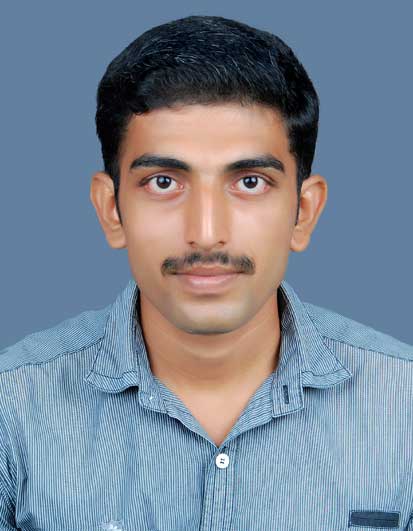 FREDIN Fredin.232335@2freemail.com CAREER OBJECTIVETo work in a reputed organization where i can continuously learn through the challenging tasks assigned, contributing by applying my knowledge, skills and grow along with the organization.PROFESSIONAL SYNOPSIS Designation                                                   : Mechanical Engineer  Employer                                                       : M/s Veda Engineering Pvt. Ltd, Pune.                                                                Duration of employment                               : 2 year. Reporting to                                                   : Project manager.  JOB RESPONSIBILITES: Interaction with the technical team and the management to understand the project and corporate deliverables for execution of work in appropriate and timely manner.Coordinating with design team and get the drawing for site execution.Listing out the quantity of materials required as per IFC drawings. Getting the quotation for the materials from the suppliers and submitting the final materials list to consultant.Raise the PR request for the materials when the list of materials is approved by the consultant.The shop drawing has to be made coordinating with a draftsman and should be submitted to consultant for approval. The coordination and builders drawing has to made and handed over to consultant.Engineering assistance to managerEnsure work permits for the work.To produce an accurate plan of action for every project.Assigning work to supervisors and foremen and monitoring the work progress.Coordinating with the safety team to avoid accidents at site.To ensure work completion in regular interval of time and sending IR to consultant.Review the activities (plan v/s actual) at regular interval for every project   PROJECTS UNDERTAKENInstallation of Plumbing works in Marriot apartment, Pune.Installation of ‘Water piping’ and storage tanks at, Parkson Pune.Installation of Circulation pumps, booster pumps, transfer pumps and completed   system for water circulation including plumbing at Avad properties, Pune.Erection of ‘Thermic fluid piping’ and Thermic fluid heater of capacity 4 lakes kcal/hr in tasty bites, Pune.Erection of Furnace oil system and storage tanks at Tata motors, Pune.Erection of ‘Furnace oil, Water and Steam Piping’ and Installation of sm-40dh boiler of capacity 4000 kg/hr steam at Tetra Pak india.pvt ltd, Amreli , Gujarat.ACADEMIC QUALIFICATIONBachelor of engineering (mechanical) from v.s.b engineering college, karur, affiliated to Anna university-Chennai from year 2009 to 2013 with first class.12th standard -higher secondary examination, Kerala state board from mar kauma higher secondary school vengoor from year 2008 to 2009with first class. 10thstandard - s.s.l.c, Kerala state board from Anita Vidyalaya higher secondary school Thannipuzha, Okkal from year 2006 to 2007with distinction.TECHNICAL EXPOSUREAttended a workshop on “automotive engineering” from 16th to 18thseptember, 2011conducted in vit university, Vellore, Tamil nadu.Undergone an in-plant training at transformers and electrical Kerala limited, Ernakulum, Kerala from 09th to 11thmay, 2011.Industrial visit to lakshmi machine works, Coimbatore in the 5th semesterAREA OF INTERESTProject management Site management Project execution and monitoring.Business development.SOFTWARE SKILLSAuto cad 2014 Ansys 4.0 Ms office SKILLS & STRENGTHSHard working.Good verbal and written communication skills .Diplomatically, problem solving abilities.Willingness to learn new technologies.Team facilitator. Completing tasks in time.LANGUAGES KNOWNTo speak	: English, Hindi, Malayalam and Tamil.To read	: English, Hindi, Tamil and Malayalam.To write	: English, Malayalam.EXTRA-CURRICULAR ACTIVITIESMember of sports committee in v s b engineering college.Member of event organizing team in school and college.DECLARATIONI hereby declare that the above information is true to the best of my knowledge and i bear the responsibility for the correctness of the above mentioned particulars..